A COMPARATIVE STUDY OF THE MANAGEMENT SYSTEM OF COBB 500 BROILER PARENT STOCK IN M. M.  AGHA POULTRY FARM WITH THE RECOMMENDED MANAGEMENT SYSTEM OF“COBB 500 BREEDER MANAGEMENT GUIDE”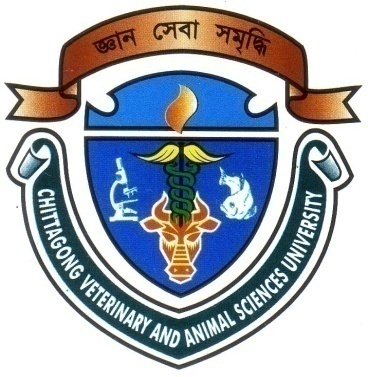 A Production Report Submitted byRoll No.: 2008/10Registration No.: 353Internship ID.: A-05Session: 2007-2008A Production report presented in partial fulfillment of the requirements for the Degree of Doctor of Veterinary MedicineCHITTAGONG VETERINARY AND ANIMALSCIENCES UNIVERSITYJanuary, 2014A COMPARATIVE STUDY OF THE MANAGEMENT SYSTEM OF COBB 500 BROILER PARENT STOCK IN M. M.  AGHA POULTRY FARM WITH THE RECOMMENDED MANAGEMENT   SYSTEM OF“COBB 500 BREEDER MANAGEMENT GUIDE”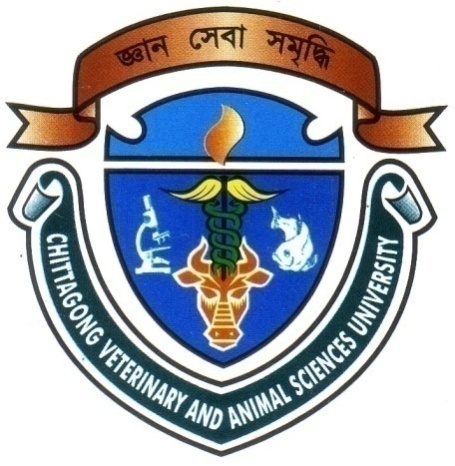 A Production reportSubmitted as per approved style and contentsJanuary, 2014